　平成29年度夏期遭難対策研修会要綱　登山は、長年登っても経験だけでは語れない事故が多く起きています。登山準備や体調管理を行っていれば事故に遭わなかった。事故が起きても適切な対処が出来ていれば、状況や状態の悪化にならなかったこと。知識や技術を覚えていれば回避できるこが多くあります。今回は、予防的な簡単な技術から、遭難時に対応するスキューまで行います。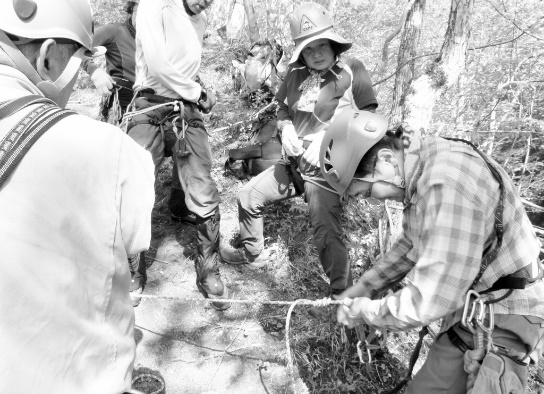 主　　催　北海道山岳連盟　遭難対策委員会共　　催　日本山岳協会（山岳共済）日　　時　平成29年5月20日（土）から21日（日）場　　所　日高山岳研修所　日高町千栄受　　付　20日　午後1時　談話室日　　程　20日　午後２時～21日 午後12時30分20日14:00～15:00 遭難状況　遭難者の応急手当15:30～17:00 安全登山のためのロープ使用21日8:30～12:00 崖や谷を移送するチロリアンレスキュー技術※余儀なく内容を変更することがあります研修場所  日髙登山研修所及び砂防ダム周辺参集範囲　一般登山愛好者・道岳連会員（25名まで）参加経費    4,000円 （会員3,500円）（宿泊、夕食から２食、その他諸経費）　受付時に受領　　　　　（自炊となりますので参加者には協力をお願いします）持 ち 物   筆記用具、室内運動靴、雨具、シュラフ、手袋、摩擦に強い上着登山靴（ヘルメット、ハーネス、カラビナ5、スリング４）無い人は連絡くださいしめ切り 　平成29年5月15日（日）まで申込み　（キャンセルは食材・資料等の準備のため17日までに連絡下さい）その他　　 指導員は、研修の課題があります（研修修了書を発行）申し込み　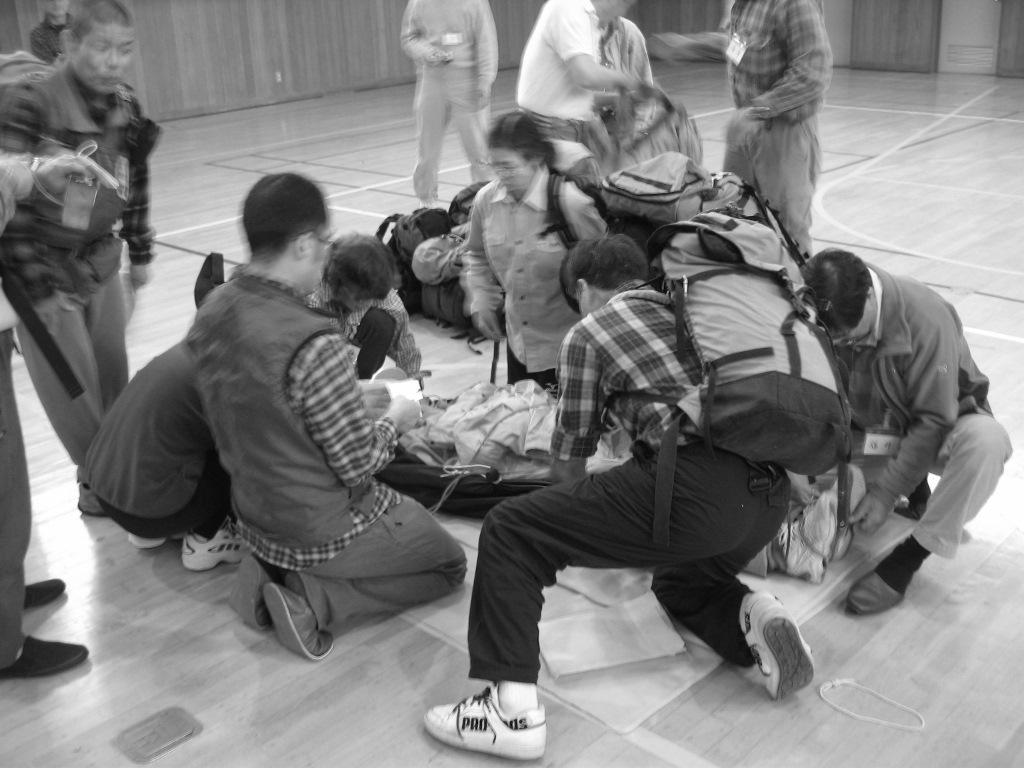 氏名、所属会名、住所、電話番号を記入、郵送及びFax・メールで下記までお申し込み下さい。〒080- 0341 音更町字音更西１線１７番地斉 藤 邦 明  電  話 (FAX)  0155- 42- 4175 メール　kuniaki-saitou@netbeet.ne.jp平成２９年度夏期遭難対策研修会申込み日  　時　 平成29年5月20日～21日（土・日）会  　場 　日高登山研修所参加日程　 20・21日出席します （参加費・一般4,000円、会員3,500円）　　 　　　　（ ※ いずれか○で囲む） 所属山岳会名　　　　　　　　会員・個人会員or一般登山愛好者 氏　  名   　               　　　　   （    才）　　　　　　（指導員　有　・　無　）番号　　　　　　  　               　　　　   （    才）　　　　　　（指導員　有　・　無　）番号　　　　　　       (ヘルメット・ハーネス・カラビナ・スリング等　　有　・　無　)住  　所 　 〒　　　　　　電  　話   （       ）　　    ―        送り先    斉藤邦明自宅 （FAX兼）０１５５－４２－４１７５　　　　　　　　　　5月15日（日）まで